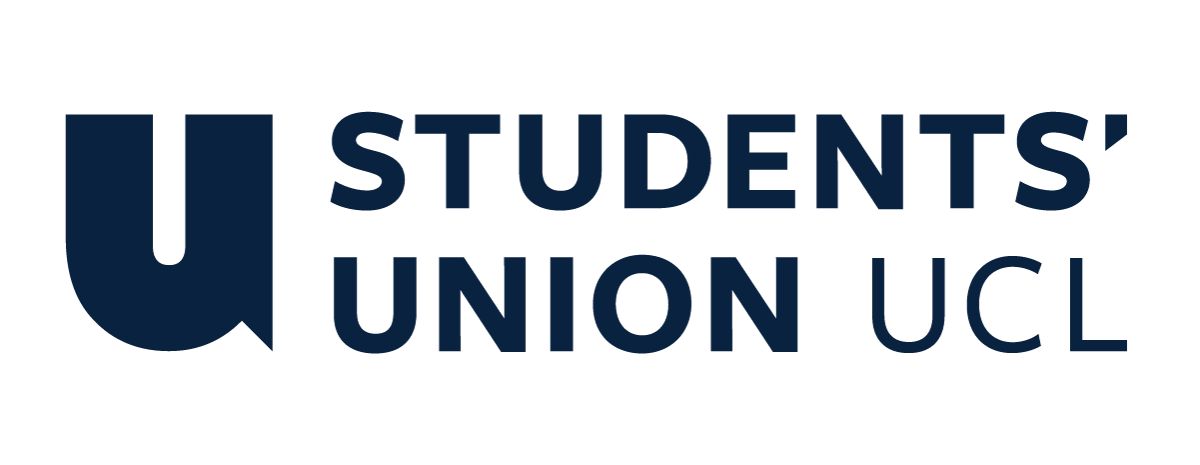 The constitution of the Students’ Union  UCL CYCLING CLUBNameThe name of the society shall be the Students’ Union UCL Cycling Club.The society shall be affiliated to Students’ Union UCL.Statement of IntentThe constitution, regulations, management and conduct of the society shall abide by all Students’ Union UCL Policy, and shall be bound by the Students’ Union UCL Memorandum and Articles of Association and Byelaws, the Club and Society Regulations and the Club and Society Procedures and Guidance, laid out in “how to guides”.The club/society stresses that it abides by Students’ Union UCL Equal Opportunities Policies, and that club/society regulations pertaining to membership of the club/society or election to management of the club/society shall not contravene this policy.The Club and Society Regulations can be found at the following website: www.studentsunionucl.orgThe Society CommitteePresidentThe President’s primary role is laid out in section 5.7 of the Club and Society Regulations.The President will ensure that all necessary information is disseminated to the committee and the club members.The President will ensure bi-termly committee meetings are held.Make sure the club’s yearly affiliation with BC is paid.The President must also facilitate BUCS events with the captains, including but not limited to all cycling events and triathlon.Ensure all members are aware of the different racing and social opportunities within the clubTreasurerThe Treasurer’s primary role is laid out in section 5.8 of the Club and Society Regulations.The Treasurer is should seek out sponsorship for the club prior to the start of the academic term.The Treasurer has the primary role of reimbursing club members throughout the term.The Treasurer is responsible for ensuring kit is ordered in a timely manner.Road CaptainThe Road Captain will facilitate racing throughout the year and assist new riders in getting into the BC racing.Road Captain will be available to aid members with any issues with BC or racing enquiries.The Road Captain will ensure facilitation of all BUCS Road events including road race, criteriums, time trial and hill climb.Track Captain and Community Outreach OfficerTrack Captain will facilitate members doing Track  Accreditation at LVVP and HHV.Track Captain will lead or delegate bi-termly track sessions at either LVVP or HHV.Track captain will facilitate riders riding in BC track events throughout the academic year.The Track Captain will facilitate BUCS Track.3.20.Regarding the community outreach element to this role. The track captain will organise a termly club activity reaching out to the wider community.Social and Communications officerThe SCO Officer will be the primary social media officer and will have control over club website design.The SCO Officer will find a suitable charity for the club to raise money for and hold events to facilitate this.The SCO Officer will work the ride coordinator to make sure rides are advertised to club members in a timely manner.The SCO Officer will write weekly club emails informing the club of the week ahead.The SCO Officer will ensure there are socials throughout the term appropriate and inclusive of all club members.The SCO Officer will offer the option of Sports Ball to the club and facilitate organisation of this.The SCO Officer will hold bi-termly club socials.Welfare OfficerThe Welfare Officer will hold at least one Welfare event per term.The Welfare Officer will facilitate an LGBT+ Rep within the club.The Welfare Officer will ensure all club members know their role and presence and are available to discuss any issues within the club.Management of the club/society shall be vested in the club/society committee which shall endeavour to meet regularly during term time (excluding college reading weeks) to organise and evaluate the club/society activities.The committee members will perform the roles as described in section 5 of the Students’ Union UCL Club and Society Regulations.Committee members are elected to represent the interests and well-being of club/society members and are able to be held to account. If club/society members are not satisfied by the performance of their representative officers they may call for a motion of no-confidence in line with the Students’ Union UCL Club and Society Regulations.Terms, Aims and ObjectivesThe club/society shall hold the following as its aims and objectives.The club/society shall strive to fulfil these aims and objectives in the course of the academic year as its commitment to its membershipThe core activities of the society shall be: Weekly rides within the club for trainingDifferent ride groups to cater to all ability levelsFacilitate racing for experiences and novice ridersInform riders on safe and social riding practicesProvide a safe environment for all those wishing to join the club and cycleWeekly race training for members who have selected race membershipRegular track activitiesRegular mountain bike activitiesAttend all BUCS events that any member wishes to compete inLead a yearly tripWeekly socials, either coffee, sportsnight or a dinnerIn addition, the club/society shall also strive to organise other activities for its members where possible: Organise informal sessions for Q&A with club members regarding any aspect of cycling or UCLCCFacilitate gym sessions for club membersThis constitution shall be binding on the club/society officers and shall only be altered by consent of two-thirds majority of the full members present at a society general meeting. Activities Network Executive shall approve any such alterations.This constitution has been approved and accepted as the Constitution for the Students’ Union UCL Cycling Club. By signing this document the President and Treasurer have declared that they have read and abide by the Students’ Union UCL Clubs and Societies Regulations.President name: George Hale                     Treasurer name: Edward HumphreyPresident signature:	                             Treasurer signature:G.Hale                          		Teddy Humphrey